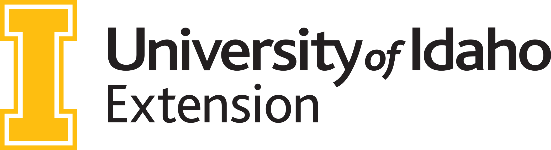 Publication Proposal Form
This proposal form is for Extension bulletins (including Idaho Green Thumb), PNW publications, Master Gardener Handbook chapters, and research bulletins. Please contact us with any questions you may have at calspubs@uidaho.edu. Publication Proposal Form
Please submit this completed form to Manuscript FastTrack before writing the manuscript for any of these publication types: Extension bulletin, PNW Extension publication, Research bulletin, or Master Gardener handbook chapter. (In FastTrack, the document “type” for your proposal submission is “proposal, bulletin, research bulletin, and PNW”) Feel free to contact us with any questions you may have at calspubs@uidaho.edu. AUTHOR(S)List the name, affiliation and contact information for the corresponding author, plus the name and affiliation of each co-author. Corresponding author Other authors PROPOSED TITLE ALIGNMENTDoes this project align with one of the Priority Extension Themes (PET)?   Yes  NoTYPE OF PUBLICATION Extension bulletin  Idaho Green Thumb How-to Pacific Northwest Extension publication Research bulletin (published by Idaho Agricultural Experiment Station) Master Gardener handbook chapterRESEARCH BULLETINIf you selected “Research bulletin” above, is your project reporting research from a Hatch Project? Yes. Proceed to question 6. No. Research bulletins present research from Hatch projects only. Please submit your manuscript to a research journal in your field. If you have any questions, please contact us at calspubs@uidaho.edu.EDITION New  Revision (enter series number and title) 	 Replaces (enter series number and title) 	NEEDWhat current situation does this publication address?AUDIENCE Identify the primary, secondary, and other audiences this publication intends to reach.PURPOSE What is this publication intended to accomplish? How will it meet the identified need? In what specific ways will readers benefit from the publication?COMPETITION How will your publication differ from and be more effective than other sources of similar information?USES How will the intended audiences use this publication? (e.g., as a practical manual, reference work, field guide, etc.)PROMOTION What events, lists, or other strategies will you use either to distribute copies or to promote the publication's distribution and possible sales? Please list no fewer than three specific ways you will promote the publication.FORMAT Do you envision an online-only publication, a print-only publication, or an online and printed publication? (Most titles are published only online to meet ADA and accessibility standards.) What is the anticipated length of your manuscript (in double-spaced pages or words)? How many photographs, illustrations, graphs, and tables do you expect to include? Have you anticipated any permission-for-use issues that you may need to resolve? (See our Publishing Guidelines for a copyright permission request template) Are there other features you believe should be included (video, interactive components, other)?BUDGETARY SUPPORT AND FUNDINGWhat are your anticipated funding sources (i.e., grants, commodity groups, IAES or UI Extension funds, critical issues funds)? Please list amount of funding and source. Will the funding cover photography/er fees or contracted editing or design? If you plan to pay for freelance editors or designers, please discuss with Erin Doty (edoty@uidaho.edu). DEADLINEBy what date do you need the publication and why?REFEREES (PEER REVIEWERS)Please provide the names, affiliations, and email addresses of two to four experts we could ask to review your manuscript. (Note: We may or may not end up assigning them.) They do not need to be University of Idaho faculty or staff.FURTHER INFORMATIONPlease add any information that you think may be helpful to us in evaluating this proposal.